           Južné Čechy  5. – 8. 5. 2017       Záujemci o turistický zájazd do Južných Čiech prihláste sa                                        do 20. 3.  2017                     u Pavly Marákovej - ČT 0944 121 627  (zájazd je naplnený – 65 záujemcov, preto výbor  urobí výber podľa zverejnených kritérií)Cena:       50 eur (3x ubytovanie, 2x raňajky, 2x večera)                  Zálohu 30 € treba zaplatiť do 30. 3. 2017                 vstupy podľa záujmu si hradia účastníci sámi:                 Zámok Hluboká (UNESCO)  - 150/110 Kč (dôch. nad 65+ZŤP)                 Zámok Č. Krumlov  – 180/120 Kč (dôch. nad 65+ZŤP)                 Stezka nad korunami stromov 160 + 90 Stezkabus                 Zámok Červená Lhota – 100/70 Kč (dôch. nad 65+ZŤP)Program:5. 5. – pia - odchod autobusu z parkoviska pred ZUŠ o 13.30                    = presun do Českých Budejovíc; ubytovanie; prehliadka                       večerného mesta.6.5. – sob -   9.00 odchod  z ČB – Hluboká – prehliadka zámku – krátka                       zastávka v Holašovicích (UNESCO); presun – Kubova Huť:                        skupina A – Boubínská rozhľadňa (tam 4,4 km)  a späť k autobusu                     skupina B –  pokračovať cez Boubínsky prales do Zátoňe (14 km);                        a presun do mesta Volary; ubytovanie Turistická ubytovňa Volary                      (večera+raňajky). (mapa trasa 1)7.5. – ned – skupina B - presun do Černého kříže – trasa 14 km do Ovesnej;                       skupina A - presun autobusom do Ovesnej – túra okolo skalných                       útvarov (4 km) a späť tou istou trasou  (možnosť trasu predĺžiť až                           k Jeleniemu jazierku alebo skrátiť  podľa schopností). (mapa trasa 2 AB)                     Presun autobusom na vyhliadku Lipno (Stezka v korunách stromov);                      ubytovanie v Lipne nad Vltavou v hoteli Bouček (večera+raňajky).8.5. – pon – po raňajkách odchod do Českého Krumlova (UNESCO);                     dop. prehliadka hist. centra mesta, zámku a ďalších pamiatok;                    12.00 odchod do Červenej Lhoty – prehliadka rozprávkového                      zámku (natočených 17 filmov);                    Odchod do Púchova – príchod medzi 21.00 – 22.00Upozornenie!Poistenie do zahraničia si účastníci zabezpečujú sami.Stravu na túry a obedy si každý účastník zabezpečuje z vlastných zásob.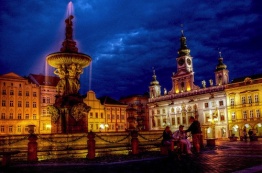 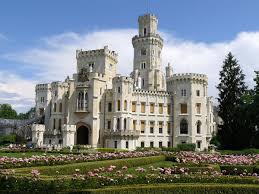 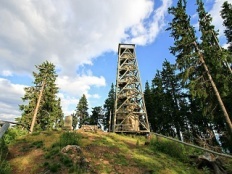 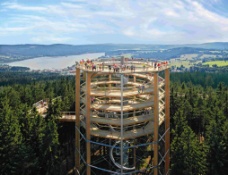 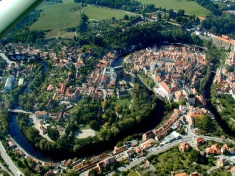 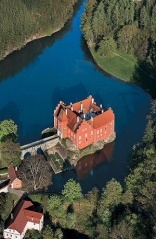 trasa 1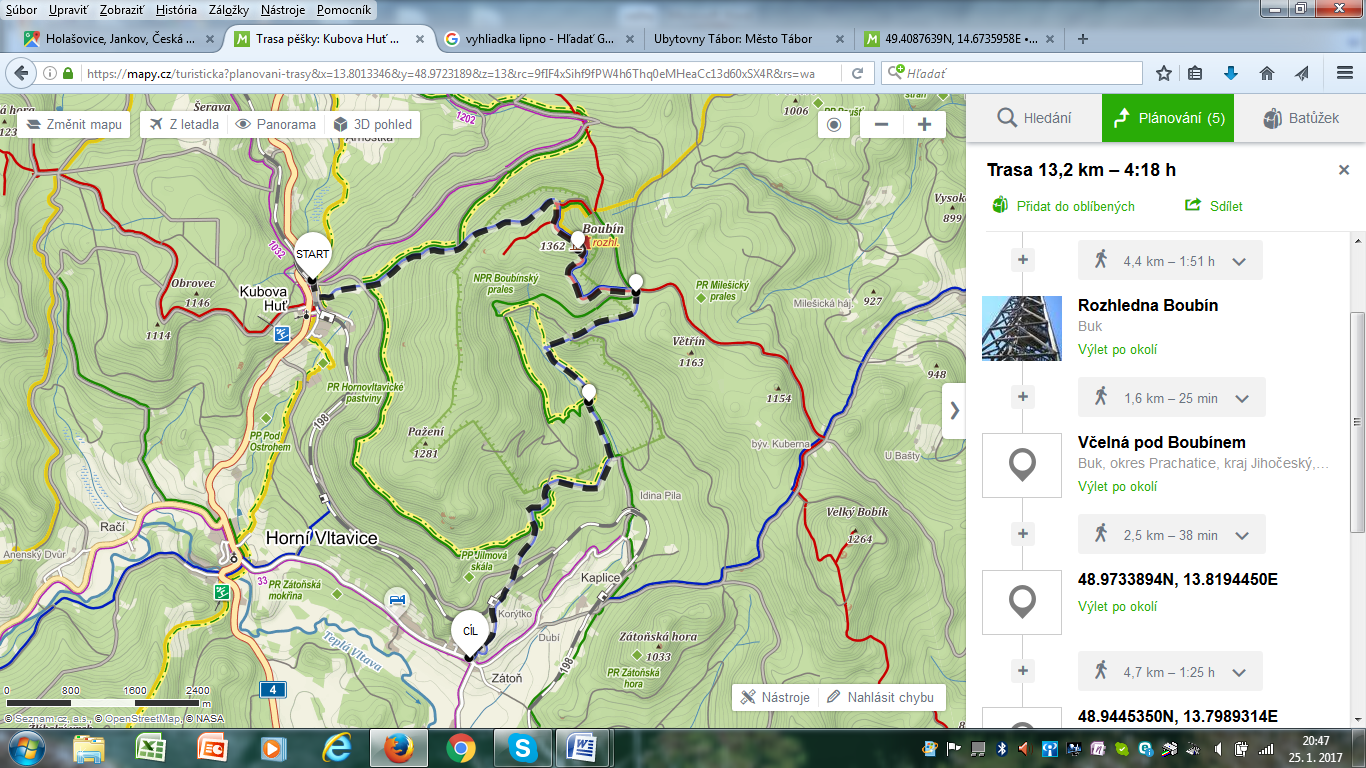 Trasa 2 skupina A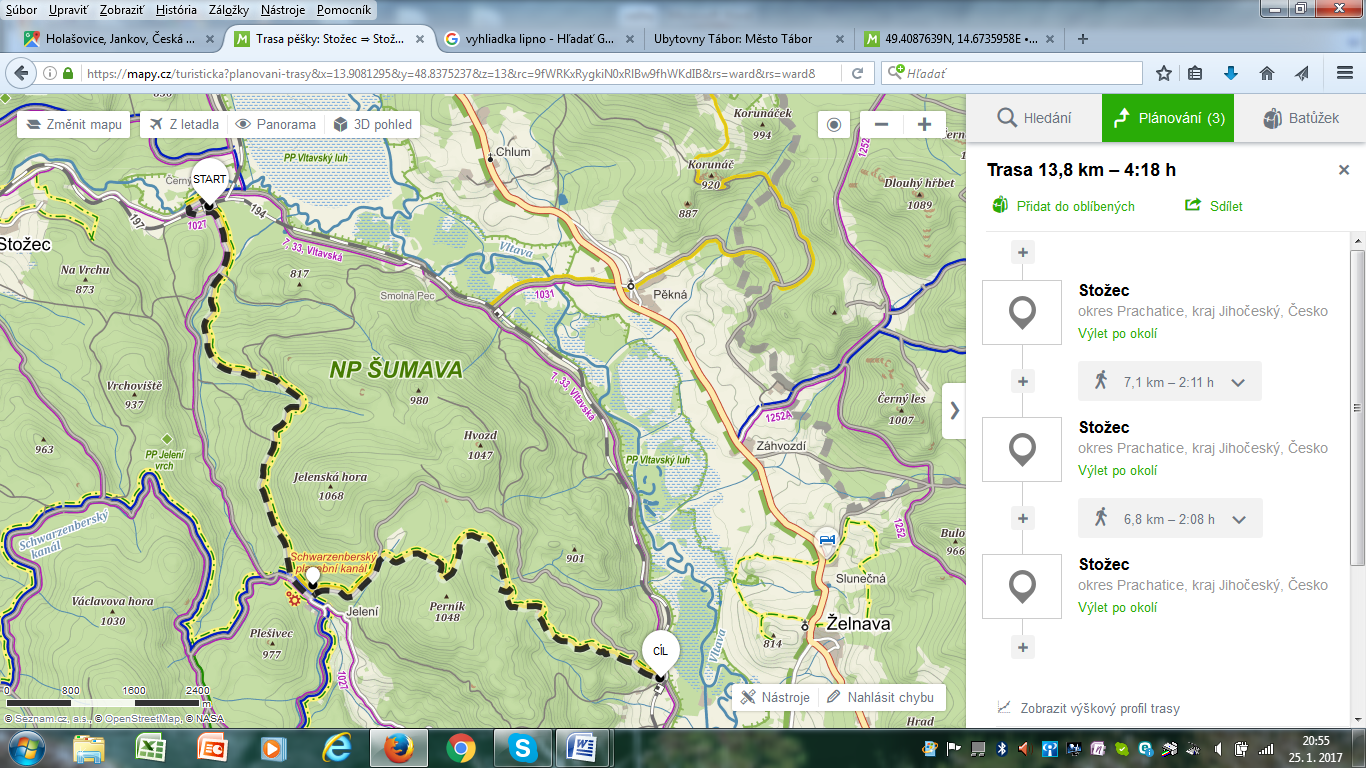 Trasa 2 skupina B   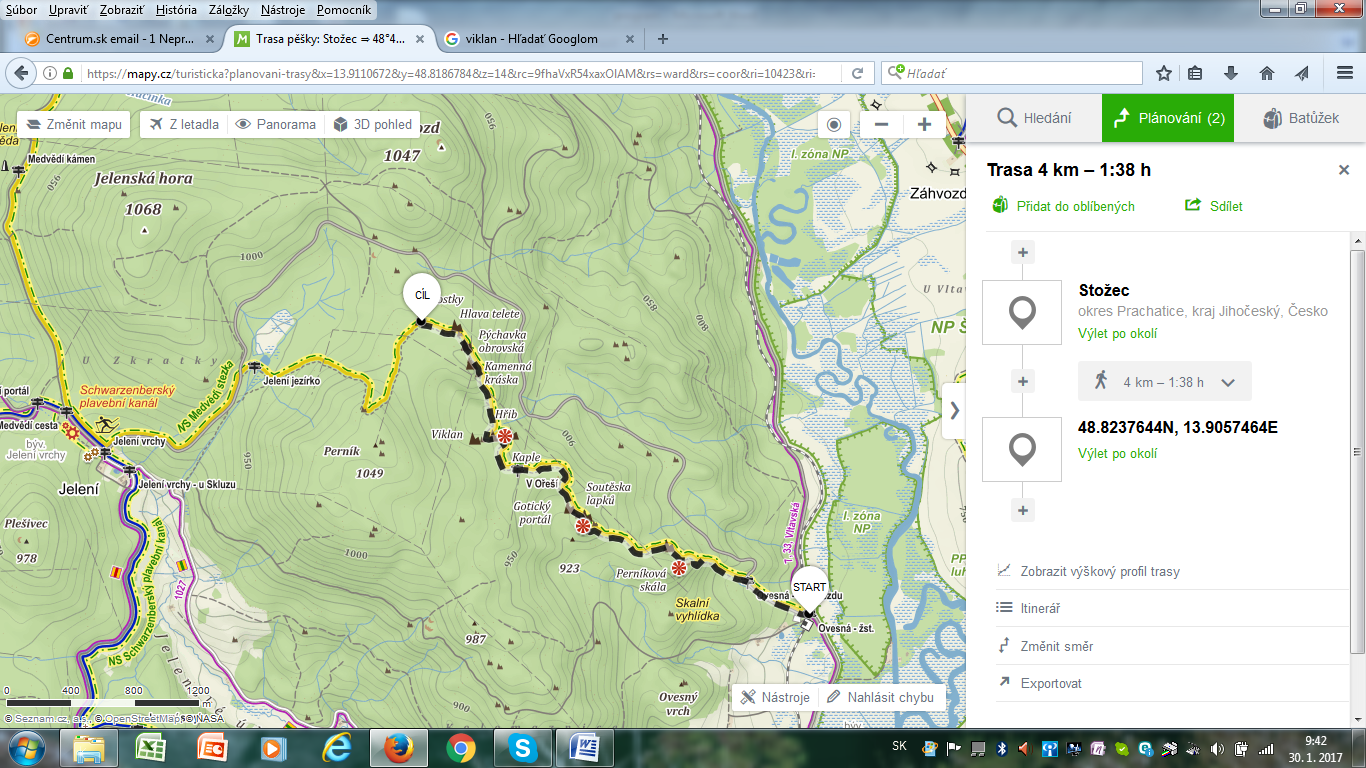 